*Please delete whichever is not applicable.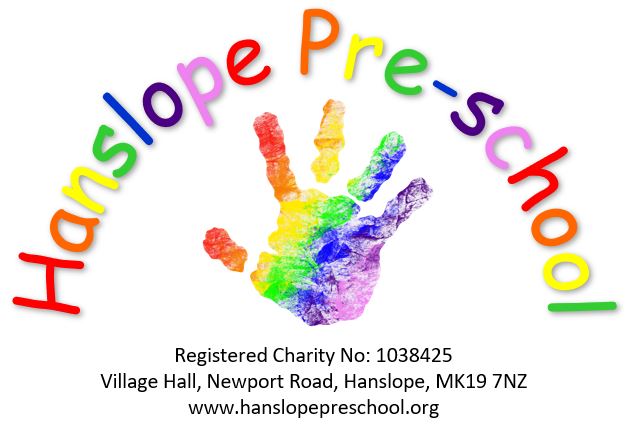 Hanslope Pre-school Application to JoinVillage Hall, Newport Road, Hanslope, MK19 7NZ (setting)20 Kitelee Close, Hanslope, MK19 7JT (Carole, admin address)Charity Number: 1038425Hanslope Pre-school Application to JoinVillage Hall, Newport Road, Hanslope, MK19 7NZ (setting)20 Kitelee Close, Hanslope, MK19 7JT (Carole, admin address)Charity Number: 1038425Hanslope Pre-school Application to JoinVillage Hall, Newport Road, Hanslope, MK19 7NZ (setting)20 Kitelee Close, Hanslope, MK19 7JT (Carole, admin address)Charity Number: 1038425Hanslope Pre-school Application to JoinVillage Hall, Newport Road, Hanslope, MK19 7NZ (setting)20 Kitelee Close, Hanslope, MK19 7JT (Carole, admin address)Charity Number: 1038425Hanslope Pre-school Application to JoinVillage Hall, Newport Road, Hanslope, MK19 7NZ (setting)20 Kitelee Close, Hanslope, MK19 7JT (Carole, admin address)Charity Number: 1038425Hanslope Pre-school Application to JoinVillage Hall, Newport Road, Hanslope, MK19 7NZ (setting)20 Kitelee Close, Hanslope, MK19 7JT (Carole, admin address)Charity Number: 1038425Hanslope Pre-school Application to JoinVillage Hall, Newport Road, Hanslope, MK19 7NZ (setting)20 Kitelee Close, Hanslope, MK19 7JT (Carole, admin address)Charity Number: 1038425Hanslope Pre-school Application to JoinVillage Hall, Newport Road, Hanslope, MK19 7NZ (setting)20 Kitelee Close, Hanslope, MK19 7JT (Carole, admin address)Charity Number: 1038425Hanslope Pre-school Application to JoinVillage Hall, Newport Road, Hanslope, MK19 7NZ (setting)20 Kitelee Close, Hanslope, MK19 7JT (Carole, admin address)Charity Number: 1038425Hanslope Pre-school Application to JoinVillage Hall, Newport Road, Hanslope, MK19 7NZ (setting)20 Kitelee Close, Hanslope, MK19 7JT (Carole, admin address)Charity Number: 1038425Hanslope Pre-school Application to JoinVillage Hall, Newport Road, Hanslope, MK19 7NZ (setting)20 Kitelee Close, Hanslope, MK19 7JT (Carole, admin address)Charity Number: 1038425Hanslope Pre-school Application to JoinVillage Hall, Newport Road, Hanslope, MK19 7NZ (setting)20 Kitelee Close, Hanslope, MK19 7JT (Carole, admin address)Charity Number: 1038425Hanslope Pre-school Application to JoinVillage Hall, Newport Road, Hanslope, MK19 7NZ (setting)20 Kitelee Close, Hanslope, MK19 7JT (Carole, admin address)Charity Number: 1038425Hanslope Pre-school Application to JoinVillage Hall, Newport Road, Hanslope, MK19 7NZ (setting)20 Kitelee Close, Hanslope, MK19 7JT (Carole, admin address)Charity Number: 1038425Hanslope Pre-school Application to JoinVillage Hall, Newport Road, Hanslope, MK19 7NZ (setting)20 Kitelee Close, Hanslope, MK19 7JT (Carole, admin address)Charity Number: 1038425Hanslope Pre-school Application to JoinVillage Hall, Newport Road, Hanslope, MK19 7NZ (setting)20 Kitelee Close, Hanslope, MK19 7JT (Carole, admin address)Charity Number: 1038425Hanslope Pre-school Application to JoinVillage Hall, Newport Road, Hanslope, MK19 7NZ (setting)20 Kitelee Close, Hanslope, MK19 7JT (Carole, admin address)Charity Number: 1038425Hanslope Pre-school Application to JoinVillage Hall, Newport Road, Hanslope, MK19 7NZ (setting)20 Kitelee Close, Hanslope, MK19 7JT (Carole, admin address)Charity Number: 1038425Hanslope Pre-school Application to JoinVillage Hall, Newport Road, Hanslope, MK19 7NZ (setting)20 Kitelee Close, Hanslope, MK19 7JT (Carole, admin address)Charity Number: 1038425Hanslope Pre-school Application to JoinVillage Hall, Newport Road, Hanslope, MK19 7NZ (setting)20 Kitelee Close, Hanslope, MK19 7JT (Carole, admin address)Charity Number: 1038425Hanslope Pre-school Application to JoinVillage Hall, Newport Road, Hanslope, MK19 7NZ (setting)20 Kitelee Close, Hanslope, MK19 7JT (Carole, admin address)Charity Number: 1038425Hanslope Pre-school Application to JoinVillage Hall, Newport Road, Hanslope, MK19 7NZ (setting)20 Kitelee Close, Hanslope, MK19 7JT (Carole, admin address)Charity Number: 1038425Hanslope Pre-school Application to JoinVillage Hall, Newport Road, Hanslope, MK19 7NZ (setting)20 Kitelee Close, Hanslope, MK19 7JT (Carole, admin address)Charity Number: 1038425Hanslope Pre-school Application to JoinVillage Hall, Newport Road, Hanslope, MK19 7NZ (setting)20 Kitelee Close, Hanslope, MK19 7JT (Carole, admin address)Charity Number: 1038425Hanslope Pre-school Application to JoinVillage Hall, Newport Road, Hanslope, MK19 7NZ (setting)20 Kitelee Close, Hanslope, MK19 7JT (Carole, admin address)Charity Number: 1038425Hanslope Pre-school Application to JoinVillage Hall, Newport Road, Hanslope, MK19 7NZ (setting)20 Kitelee Close, Hanslope, MK19 7JT (Carole, admin address)Charity Number: 1038425Personal detailsPersonal detailsPersonal detailsPersonal detailsPersonal detailsPersonal detailsPersonal detailsPersonal detailsPersonal detailsPersonal detailsPersonal detailsPersonal detailsPersonal detailsPersonal detailsPersonal detailsPersonal detailsPersonal detailsPersonal detailsPersonal detailsPersonal detailsPersonal detailsPersonal detailsPersonal detailsPersonal detailsPersonal detailsPersonal detailsFirst name(s) of child:First name(s) of child:First name(s) of child:First name(s) of child:First name(s) of child:First name(s) of child:First name(s) of child:Surname of child:Surname of child:Surname of child:Surname of child:Surname of child:Surname of child:Surname of child:Date of birth:Date of birth:Date of birth:Date of birth:Date of birth:Date of birth:Full address:Full address:Full address:Full address:Postcode:Postcode:Postcode:Postcode:Postcode:Parent/Carer name (1):Parent/Carer name (1):Parent/Carer name (1):Parent/Carer name (1):Parent/Carer name (1):Parent/Carer name (1):Parent/Carer name (1):Parent/Carer name (1):Relationship to child:Relationship to child:Relationship to child:Relationship to child:Relationship to child:Relationship to child:Relationship to child:Full address (if different):Full address (if different):Full address (if different):Full address (if different):Full address (if different):Full address (if different):Full address (if different):Full address (if different):Full address (if different):Full address (if different):Postcode:Postcode:Postcode:Postcode:Postcode:Daytime/work Tel:Daytime/work Tel:Daytime/work Tel:Daytime/work Tel:Daytime/work Tel:Daytime/work Tel:Home:Home:Mobile:Mobile:Mobile:Mobile:Mobile:Email address: Parent/Carer name (2):Email address: Parent/Carer name (2):Email address: Parent/Carer name (2):Email address: Parent/Carer name (2):Email address: Parent/Carer name (2):Email address: Parent/Carer name (2):Email address: Parent/Carer name (2):Email address: Parent/Carer name (2):Relationship to child:Relationship to child:Relationship to child:Relationship to child:Relationship to child:Relationship to child:Relationship to child:Full address (if different):Full address (if different):Full address (if different):Full address (if different):Full address (if different):Full address (if different):Full address (if different):Full address (if different):Full address (if different):Full address (if different):Postcode:Postcode:Postcode:Postcode:Postcode:Daytime/work Tel:Daytime/work Tel:Daytime/work Tel:Daytime/work Tel:Daytime/work Tel:Daytime/work Tel:Home:Home:Mobile:Mobile:Mobile:Mobile:Mobile:Email address:Email address:Email address:Email address:Email address:Email address:Email address:Email address:Email address:Email address:Email address:Email address:Email address:Email address:Email address:Email address:Email address:Email address:Email address:Email address:Email address:Email address:Email address:Email address:Email address:Email address:SESSIONS REQUESTSESSIONS REQUESTSESSIONS REQUESTSESSIONS REQUESTSESSIONS REQUESTSESSIONS REQUESTSESSIONS REQUESTSESSIONS REQUESTSESSIONS REQUESTSESSIONS REQUESTSESSIONS REQUESTSESSIONS REQUESTSESSIONS REQUESTSESSIONS REQUESTSESSIONS REQUESTSESSIONS REQUESTSESSIONS REQUESTSESSIONS REQUESTSESSIONS REQUESTSESSIONS REQUESTSESSIONS REQUESTSESSIONS REQUESTSESSIONS REQUESTSESSIONS REQUESTSESSIONS REQUESTSESSIONS REQUESTPreferred start date:Preferred start date:Preferred start date:Preferred start date:Preferred start date:Preferred start date:Preferred start date:Preferred start date:Preferred start date:This application places your child on our waiting list. I will contact you as soon as a suitable place becomes available. Please note that completion of this form does not guarantee a place for your child.A Registration fee of £10.00 (in cash) for children not yet eligible for early education funding needs to accompany this form. Please do not send cash in the post.Once your child is offered a place and you accept it, on admission further personal information and family details are required for our records. Your child’s birth certificate is required, if they are eligible for funding, at this point with a copy made for our file.If you find that you no longer need the place, please inform us as soon as possible & request a leaving form, a two-week notice period applies to both funded & non-funded children.This application places your child on our waiting list. I will contact you as soon as a suitable place becomes available. Please note that completion of this form does not guarantee a place for your child.A Registration fee of £10.00 (in cash) for children not yet eligible for early education funding needs to accompany this form. Please do not send cash in the post.Once your child is offered a place and you accept it, on admission further personal information and family details are required for our records. Your child’s birth certificate is required, if they are eligible for funding, at this point with a copy made for our file.If you find that you no longer need the place, please inform us as soon as possible & request a leaving form, a two-week notice period applies to both funded & non-funded children.This application places your child on our waiting list. I will contact you as soon as a suitable place becomes available. Please note that completion of this form does not guarantee a place for your child.A Registration fee of £10.00 (in cash) for children not yet eligible for early education funding needs to accompany this form. Please do not send cash in the post.Once your child is offered a place and you accept it, on admission further personal information and family details are required for our records. Your child’s birth certificate is required, if they are eligible for funding, at this point with a copy made for our file.If you find that you no longer need the place, please inform us as soon as possible & request a leaving form, a two-week notice period applies to both funded & non-funded children.This application places your child on our waiting list. I will contact you as soon as a suitable place becomes available. Please note that completion of this form does not guarantee a place for your child.A Registration fee of £10.00 (in cash) for children not yet eligible for early education funding needs to accompany this form. Please do not send cash in the post.Once your child is offered a place and you accept it, on admission further personal information and family details are required for our records. Your child’s birth certificate is required, if they are eligible for funding, at this point with a copy made for our file.If you find that you no longer need the place, please inform us as soon as possible & request a leaving form, a two-week notice period applies to both funded & non-funded children.This application places your child on our waiting list. I will contact you as soon as a suitable place becomes available. Please note that completion of this form does not guarantee a place for your child.A Registration fee of £10.00 (in cash) for children not yet eligible for early education funding needs to accompany this form. Please do not send cash in the post.Once your child is offered a place and you accept it, on admission further personal information and family details are required for our records. Your child’s birth certificate is required, if they are eligible for funding, at this point with a copy made for our file.If you find that you no longer need the place, please inform us as soon as possible & request a leaving form, a two-week notice period applies to both funded & non-funded children.This application places your child on our waiting list. I will contact you as soon as a suitable place becomes available. Please note that completion of this form does not guarantee a place for your child.A Registration fee of £10.00 (in cash) for children not yet eligible for early education funding needs to accompany this form. Please do not send cash in the post.Once your child is offered a place and you accept it, on admission further personal information and family details are required for our records. Your child’s birth certificate is required, if they are eligible for funding, at this point with a copy made for our file.If you find that you no longer need the place, please inform us as soon as possible & request a leaving form, a two-week notice period applies to both funded & non-funded children.This application places your child on our waiting list. I will contact you as soon as a suitable place becomes available. Please note that completion of this form does not guarantee a place for your child.A Registration fee of £10.00 (in cash) for children not yet eligible for early education funding needs to accompany this form. Please do not send cash in the post.Once your child is offered a place and you accept it, on admission further personal information and family details are required for our records. Your child’s birth certificate is required, if they are eligible for funding, at this point with a copy made for our file.If you find that you no longer need the place, please inform us as soon as possible & request a leaving form, a two-week notice period applies to both funded & non-funded children.This application places your child on our waiting list. I will contact you as soon as a suitable place becomes available. Please note that completion of this form does not guarantee a place for your child.A Registration fee of £10.00 (in cash) for children not yet eligible for early education funding needs to accompany this form. Please do not send cash in the post.Once your child is offered a place and you accept it, on admission further personal information and family details are required for our records. Your child’s birth certificate is required, if they are eligible for funding, at this point with a copy made for our file.If you find that you no longer need the place, please inform us as soon as possible & request a leaving form, a two-week notice period applies to both funded & non-funded children.This application places your child on our waiting list. I will contact you as soon as a suitable place becomes available. Please note that completion of this form does not guarantee a place for your child.A Registration fee of £10.00 (in cash) for children not yet eligible for early education funding needs to accompany this form. Please do not send cash in the post.Once your child is offered a place and you accept it, on admission further personal information and family details are required for our records. Your child’s birth certificate is required, if they are eligible for funding, at this point with a copy made for our file.If you find that you no longer need the place, please inform us as soon as possible & request a leaving form, a two-week notice period applies to both funded & non-funded children.This application places your child on our waiting list. I will contact you as soon as a suitable place becomes available. Please note that completion of this form does not guarantee a place for your child.A Registration fee of £10.00 (in cash) for children not yet eligible for early education funding needs to accompany this form. Please do not send cash in the post.Once your child is offered a place and you accept it, on admission further personal information and family details are required for our records. Your child’s birth certificate is required, if they are eligible for funding, at this point with a copy made for our file.If you find that you no longer need the place, please inform us as soon as possible & request a leaving form, a two-week notice period applies to both funded & non-funded children.This application places your child on our waiting list. I will contact you as soon as a suitable place becomes available. Please note that completion of this form does not guarantee a place for your child.A Registration fee of £10.00 (in cash) for children not yet eligible for early education funding needs to accompany this form. Please do not send cash in the post.Once your child is offered a place and you accept it, on admission further personal information and family details are required for our records. Your child’s birth certificate is required, if they are eligible for funding, at this point with a copy made for our file.If you find that you no longer need the place, please inform us as soon as possible & request a leaving form, a two-week notice period applies to both funded & non-funded children.This application places your child on our waiting list. I will contact you as soon as a suitable place becomes available. Please note that completion of this form does not guarantee a place for your child.A Registration fee of £10.00 (in cash) for children not yet eligible for early education funding needs to accompany this form. Please do not send cash in the post.Once your child is offered a place and you accept it, on admission further personal information and family details are required for our records. Your child’s birth certificate is required, if they are eligible for funding, at this point with a copy made for our file.If you find that you no longer need the place, please inform us as soon as possible & request a leaving form, a two-week notice period applies to both funded & non-funded children.This application places your child on our waiting list. I will contact you as soon as a suitable place becomes available. Please note that completion of this form does not guarantee a place for your child.A Registration fee of £10.00 (in cash) for children not yet eligible for early education funding needs to accompany this form. Please do not send cash in the post.Once your child is offered a place and you accept it, on admission further personal information and family details are required for our records. Your child’s birth certificate is required, if they are eligible for funding, at this point with a copy made for our file.If you find that you no longer need the place, please inform us as soon as possible & request a leaving form, a two-week notice period applies to both funded & non-funded children.This application places your child on our waiting list. I will contact you as soon as a suitable place becomes available. Please note that completion of this form does not guarantee a place for your child.A Registration fee of £10.00 (in cash) for children not yet eligible for early education funding needs to accompany this form. Please do not send cash in the post.Once your child is offered a place and you accept it, on admission further personal information and family details are required for our records. Your child’s birth certificate is required, if they are eligible for funding, at this point with a copy made for our file.If you find that you no longer need the place, please inform us as soon as possible & request a leaving form, a two-week notice period applies to both funded & non-funded children.This application places your child on our waiting list. I will contact you as soon as a suitable place becomes available. Please note that completion of this form does not guarantee a place for your child.A Registration fee of £10.00 (in cash) for children not yet eligible for early education funding needs to accompany this form. Please do not send cash in the post.Once your child is offered a place and you accept it, on admission further personal information and family details are required for our records. Your child’s birth certificate is required, if they are eligible for funding, at this point with a copy made for our file.If you find that you no longer need the place, please inform us as soon as possible & request a leaving form, a two-week notice period applies to both funded & non-funded children.This application places your child on our waiting list. I will contact you as soon as a suitable place becomes available. Please note that completion of this form does not guarantee a place for your child.A Registration fee of £10.00 (in cash) for children not yet eligible for early education funding needs to accompany this form. Please do not send cash in the post.Once your child is offered a place and you accept it, on admission further personal information and family details are required for our records. Your child’s birth certificate is required, if they are eligible for funding, at this point with a copy made for our file.If you find that you no longer need the place, please inform us as soon as possible & request a leaving form, a two-week notice period applies to both funded & non-funded children.This application places your child on our waiting list. I will contact you as soon as a suitable place becomes available. Please note that completion of this form does not guarantee a place for your child.A Registration fee of £10.00 (in cash) for children not yet eligible for early education funding needs to accompany this form. Please do not send cash in the post.Once your child is offered a place and you accept it, on admission further personal information and family details are required for our records. Your child’s birth certificate is required, if they are eligible for funding, at this point with a copy made for our file.If you find that you no longer need the place, please inform us as soon as possible & request a leaving form, a two-week notice period applies to both funded & non-funded children.This application places your child on our waiting list. I will contact you as soon as a suitable place becomes available. Please note that completion of this form does not guarantee a place for your child.A Registration fee of £10.00 (in cash) for children not yet eligible for early education funding needs to accompany this form. Please do not send cash in the post.Once your child is offered a place and you accept it, on admission further personal information and family details are required for our records. Your child’s birth certificate is required, if they are eligible for funding, at this point with a copy made for our file.If you find that you no longer need the place, please inform us as soon as possible & request a leaving form, a two-week notice period applies to both funded & non-funded children.This application places your child on our waiting list. I will contact you as soon as a suitable place becomes available. Please note that completion of this form does not guarantee a place for your child.A Registration fee of £10.00 (in cash) for children not yet eligible for early education funding needs to accompany this form. Please do not send cash in the post.Once your child is offered a place and you accept it, on admission further personal information and family details are required for our records. Your child’s birth certificate is required, if they are eligible for funding, at this point with a copy made for our file.If you find that you no longer need the place, please inform us as soon as possible & request a leaving form, a two-week notice period applies to both funded & non-funded children.This application places your child on our waiting list. I will contact you as soon as a suitable place becomes available. Please note that completion of this form does not guarantee a place for your child.A Registration fee of £10.00 (in cash) for children not yet eligible for early education funding needs to accompany this form. Please do not send cash in the post.Once your child is offered a place and you accept it, on admission further personal information and family details are required for our records. Your child’s birth certificate is required, if they are eligible for funding, at this point with a copy made for our file.If you find that you no longer need the place, please inform us as soon as possible & request a leaving form, a two-week notice period applies to both funded & non-funded children.This application places your child on our waiting list. I will contact you as soon as a suitable place becomes available. Please note that completion of this form does not guarantee a place for your child.A Registration fee of £10.00 (in cash) for children not yet eligible for early education funding needs to accompany this form. Please do not send cash in the post.Once your child is offered a place and you accept it, on admission further personal information and family details are required for our records. Your child’s birth certificate is required, if they are eligible for funding, at this point with a copy made for our file.If you find that you no longer need the place, please inform us as soon as possible & request a leaving form, a two-week notice period applies to both funded & non-funded children.This application places your child on our waiting list. I will contact you as soon as a suitable place becomes available. Please note that completion of this form does not guarantee a place for your child.A Registration fee of £10.00 (in cash) for children not yet eligible for early education funding needs to accompany this form. Please do not send cash in the post.Once your child is offered a place and you accept it, on admission further personal information and family details are required for our records. Your child’s birth certificate is required, if they are eligible for funding, at this point with a copy made for our file.If you find that you no longer need the place, please inform us as soon as possible & request a leaving form, a two-week notice period applies to both funded & non-funded children.This application places your child on our waiting list. I will contact you as soon as a suitable place becomes available. Please note that completion of this form does not guarantee a place for your child.A Registration fee of £10.00 (in cash) for children not yet eligible for early education funding needs to accompany this form. Please do not send cash in the post.Once your child is offered a place and you accept it, on admission further personal information and family details are required for our records. Your child’s birth certificate is required, if they are eligible for funding, at this point with a copy made for our file.If you find that you no longer need the place, please inform us as soon as possible & request a leaving form, a two-week notice period applies to both funded & non-funded children.This application places your child on our waiting list. I will contact you as soon as a suitable place becomes available. Please note that completion of this form does not guarantee a place for your child.A Registration fee of £10.00 (in cash) for children not yet eligible for early education funding needs to accompany this form. Please do not send cash in the post.Once your child is offered a place and you accept it, on admission further personal information and family details are required for our records. Your child’s birth certificate is required, if they are eligible for funding, at this point with a copy made for our file.If you find that you no longer need the place, please inform us as soon as possible & request a leaving form, a two-week notice period applies to both funded & non-funded children.This application places your child on our waiting list. I will contact you as soon as a suitable place becomes available. Please note that completion of this form does not guarantee a place for your child.A Registration fee of £10.00 (in cash) for children not yet eligible for early education funding needs to accompany this form. Please do not send cash in the post.Once your child is offered a place and you accept it, on admission further personal information and family details are required for our records. Your child’s birth certificate is required, if they are eligible for funding, at this point with a copy made for our file.If you find that you no longer need the place, please inform us as soon as possible & request a leaving form, a two-week notice period applies to both funded & non-funded children.This application places your child on our waiting list. I will contact you as soon as a suitable place becomes available. Please note that completion of this form does not guarantee a place for your child.A Registration fee of £10.00 (in cash) for children not yet eligible for early education funding needs to accompany this form. Please do not send cash in the post.Once your child is offered a place and you accept it, on admission further personal information and family details are required for our records. Your child’s birth certificate is required, if they are eligible for funding, at this point with a copy made for our file.If you find that you no longer need the place, please inform us as soon as possible & request a leaving form, a two-week notice period applies to both funded & non-funded children.Signed parent/carer (1):Signed parent/carer (1):Signed parent/carer (1):Signed parent/carer (1):Signed parent/carer (1):Signed parent/carer (1):Signed parent/carer (1):Signed parent/carer (1):Signed parent/carer (1):Date:Date:Date:Date:Signed parent/carer (2):Signed parent/carer (2):Signed parent/carer (2):Signed parent/carer (2):Signed parent/carer (2):Signed parent/carer (2):Signed parent/carer (2):Signed parent/carer (2):Signed parent/carer (2):Date:Date:Date:Date:Please be advised that this application form and offer of a place is subject to our terms and conditions laid out in the policies. By signing this document, you acknowledge that you have read, understood, and agree to these terms and conditions.Please be advised that this application form and offer of a place is subject to our terms and conditions laid out in the policies. By signing this document, you acknowledge that you have read, understood, and agree to these terms and conditions.Please be advised that this application form and offer of a place is subject to our terms and conditions laid out in the policies. By signing this document, you acknowledge that you have read, understood, and agree to these terms and conditions.Please be advised that this application form and offer of a place is subject to our terms and conditions laid out in the policies. By signing this document, you acknowledge that you have read, understood, and agree to these terms and conditions.Please be advised that this application form and offer of a place is subject to our terms and conditions laid out in the policies. By signing this document, you acknowledge that you have read, understood, and agree to these terms and conditions.Please be advised that this application form and offer of a place is subject to our terms and conditions laid out in the policies. By signing this document, you acknowledge that you have read, understood, and agree to these terms and conditions.Please be advised that this application form and offer of a place is subject to our terms and conditions laid out in the policies. By signing this document, you acknowledge that you have read, understood, and agree to these terms and conditions.Please be advised that this application form and offer of a place is subject to our terms and conditions laid out in the policies. By signing this document, you acknowledge that you have read, understood, and agree to these terms and conditions.Please be advised that this application form and offer of a place is subject to our terms and conditions laid out in the policies. By signing this document, you acknowledge that you have read, understood, and agree to these terms and conditions.Please be advised that this application form and offer of a place is subject to our terms and conditions laid out in the policies. By signing this document, you acknowledge that you have read, understood, and agree to these terms and conditions.Please be advised that this application form and offer of a place is subject to our terms and conditions laid out in the policies. By signing this document, you acknowledge that you have read, understood, and agree to these terms and conditions.Please be advised that this application form and offer of a place is subject to our terms and conditions laid out in the policies. By signing this document, you acknowledge that you have read, understood, and agree to these terms and conditions.Please be advised that this application form and offer of a place is subject to our terms and conditions laid out in the policies. By signing this document, you acknowledge that you have read, understood, and agree to these terms and conditions.Please be advised that this application form and offer of a place is subject to our terms and conditions laid out in the policies. By signing this document, you acknowledge that you have read, understood, and agree to these terms and conditions.Please be advised that this application form and offer of a place is subject to our terms and conditions laid out in the policies. By signing this document, you acknowledge that you have read, understood, and agree to these terms and conditions.Please be advised that this application form and offer of a place is subject to our terms and conditions laid out in the policies. By signing this document, you acknowledge that you have read, understood, and agree to these terms and conditions.Please be advised that this application form and offer of a place is subject to our terms and conditions laid out in the policies. By signing this document, you acknowledge that you have read, understood, and agree to these terms and conditions.Please be advised that this application form and offer of a place is subject to our terms and conditions laid out in the policies. By signing this document, you acknowledge that you have read, understood, and agree to these terms and conditions.Please be advised that this application form and offer of a place is subject to our terms and conditions laid out in the policies. By signing this document, you acknowledge that you have read, understood, and agree to these terms and conditions.Please be advised that this application form and offer of a place is subject to our terms and conditions laid out in the policies. By signing this document, you acknowledge that you have read, understood, and agree to these terms and conditions.Please be advised that this application form and offer of a place is subject to our terms and conditions laid out in the policies. By signing this document, you acknowledge that you have read, understood, and agree to these terms and conditions.Please be advised that this application form and offer of a place is subject to our terms and conditions laid out in the policies. By signing this document, you acknowledge that you have read, understood, and agree to these terms and conditions.Please be advised that this application form and offer of a place is subject to our terms and conditions laid out in the policies. By signing this document, you acknowledge that you have read, understood, and agree to these terms and conditions.Please be advised that this application form and offer of a place is subject to our terms and conditions laid out in the policies. By signing this document, you acknowledge that you have read, understood, and agree to these terms and conditions.Please be advised that this application form and offer of a place is subject to our terms and conditions laid out in the policies. By signing this document, you acknowledge that you have read, understood, and agree to these terms and conditions.Please be advised that this application form and offer of a place is subject to our terms and conditions laid out in the policies. By signing this document, you acknowledge that you have read, understood, and agree to these terms and conditions.For office use only:For office use only:For office use only:For office use only:For office use only:For office use only:For office use only:For office use only:For office use only:For office use only:For office use only:For office use only:For office use only:For office use only:For office use only:For office use only:For office use only:For office use only:For office use only:For office use only:For office use only:For office use only:For office use only:For office use only:For office use only:For office use only:Registration paid:Registration paid:Registration paid:Registration paid:Registration paid:Date paid:Date paid:Date paid:Date paid:Tear off the following part to return to the parent(s)Tear off the following part to return to the parent(s)Tear off the following part to return to the parent(s)Tear off the following part to return to the parent(s)Tear off the following part to return to the parent(s)Tear off the following part to return to the parent(s)Tear off the following part to return to the parent(s)Tear off the following part to return to the parent(s)Tear off the following part to return to the parent(s)Tear off the following part to return to the parent(s)Tear off the following part to return to the parent(s)Tear off the following part to return to the parent(s)Tear off the following part to return to the parent(s)Tear off the following part to return to the parent(s)Tear off the following part to return to the parent(s)Tear off the following part to return to the parent(s)Tear off the following part to return to the parent(s)Tear off the following part to return to the parent(s)Tear off the following part to return to the parent(s)Tear off the following part to return to the parent(s)Tear off the following part to return to the parent(s)Tear off the following part to return to the parent(s)Tear off the following part to return to the parent(s)Tear off the following part to return to the parent(s)Tear off the following part to return to the parent(s)Tear off the following part to return to the parent(s)A place will be available forA place will be available forA place will be available forA place will be available forA place will be available forA place will be available forA place will be available forA place will be available forA place will be available forA place will be available for(child’s name)* on* on(date)* or; we will notify you when a place becomes free.* or; we will notify you when a place becomes free.* or; we will notify you when a place becomes free.* or; we will notify you when a place becomes free.* or; we will notify you when a place becomes free.* or; we will notify you when a place becomes free.* or; we will notify you when a place becomes free.* or; we will notify you when a place becomes free.* or; we will notify you when a place becomes free.* or; we will notify you when a place becomes free.* or; we will notify you when a place becomes free.* or; we will notify you when a place becomes free.* or; we will notify you when a place becomes free.Signed on behalf of the provider:Signed on behalf of the provider:Signed on behalf of the provider:Signed on behalf of the provider:Signed on behalf of the provider:Signed on behalf of the provider:Signed on behalf of the provider:Signed on behalf of the provider:Signed on behalf of the provider:Signed on behalf of the provider:Signed on behalf of the provider:Name:Name:Name:Job title:Job title:Job title: